Social Media updateThere are several different social media platforms that your child might be on or wanting to join such as Instagram and Snapchat.  Social Media platforms are used to share pictures and communicate with others. It is important to review each individual platform to see what age your child should be to access them and to set appropriate privacy settings.  It is also important to talk to your child about information they should keep private.Is your child ready for social media? This article looks at the risks that you need to consider as well as advice on how to get started:https://www.thinkuknow.co.uk/parents/articles/is-my-child-ready-for-social-media/ Further informationVisit the Social Media Advice hub from Internet Matters to learn more:https://www.internetmatters.org/resources/social-media-advice-hub/ 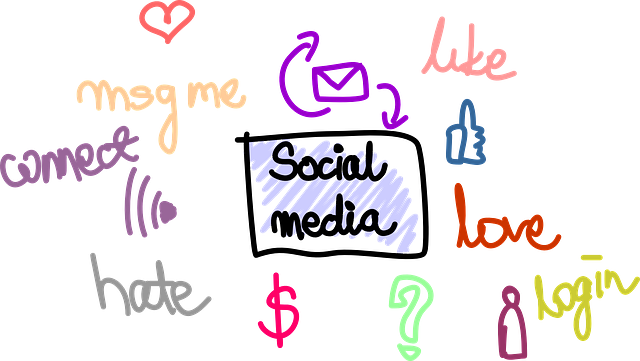 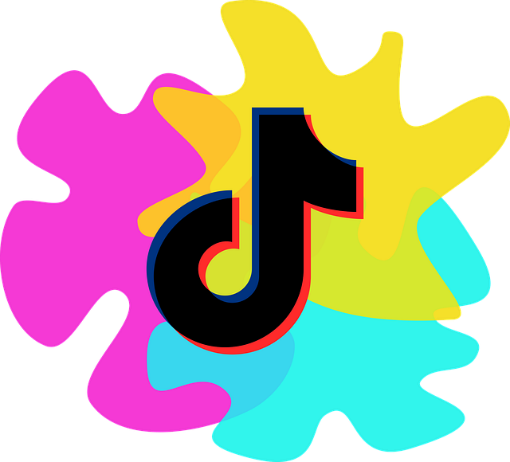 When your child is playing on certain games or is on social media, they may see adverts / pop up adverts.  The content in these adverts may not always be appropriate to them, particularly if clicked on.  It is important to talk to your child about adverts and to think about what they are clicking on before they do and if they are unsure to either ignore them or to check with a trusted adult.Further informationhttps://www.childnet.com/help-and-advice/security/pop-ups-adverts/ 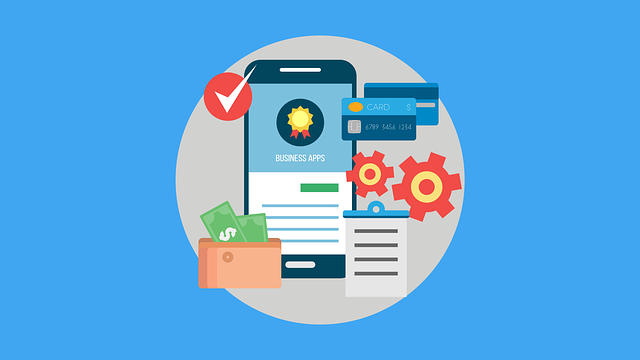 Talking to our children about online sexual harassment can be difficult which is why the Children’s Commissioner have produced a guide to help you.  The guide focuses on several topics that can often be difficult to talk about with our children such as body image and peer pressure.  Through the work of the Children’s Commissioner, they found that we should start these conversations early, introducing topics in an age-appropriate manner before a child is given a phone or a social media account (often around the age of 9 or 10).  The guide is a ‘starting point’ and includes further links to other resources, young peoples’ views and top tips from 16–21 year-olds.  The guide and further information can be found here: https://www.childrenscommissioner.gov.uk/report/talking-to-your-child-about-online-sexual-harassment-a-guide-for-parents/